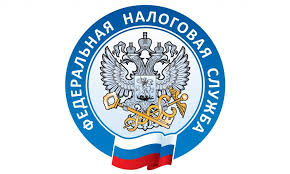                         НАЛОГОВАЯ СЛУЖБА                     ИНФОРМИРУЕТ
                     ИП и компании будут по-новому вести кабинет ККТ    ФНС утвердила новый порядок ведения кабинета контрольно-кассовой техники (приказ ФНС России от 08.09.2021 N ЕД-7-20/798@). Документ вступит в силу с 1 марта 2022 года. Налоговые органы напомнили, что к пользователям кабинета ККТ относятся юридические лица и ИП, осуществляющие расчеты. А также операторы фискальных данных, экспертные организации, и производители ККТ и фискальных накопителей. Новый утвержденный порядок определяет: перечень документов и информации в электронной форме, размещаемых налоговиками в кабинете ККТ; перечень документов (информации, сведений) в электронной форме, передаваемых организациями и ИП в налоговые органы через кабинет ККТ; порядок доступа организаций и ИП к кабинету ККТ; перечень документов и информации в электронной форме, передаваемых операторами фискальных данных, экспертными организациями, а также изготовителями ККТ и фискальных накопителей; порядок передачи документов и сведений в электронной форме налоговикам через кабинет ККТ. Приказ ФНС вступает в силу с 1 марта 2022 года, но не ранее чем по истечении 90 дней после дня его официального опубликования и действует до 1 марта 2028 года. Признается утратившим силу приказ ФНС от 21.03.2017 N ММВ-7-20/232@, которым утвержден аналогичный порядок.